PROJET D’ETABLISSEMENT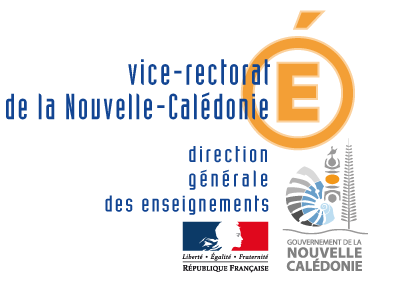 2020-2023FICHE ACTION  2020ÉTABLISSEMENT DE LA PROVINCE :                 Îles                                    Nord                                  Sud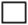 Nom de l’établissement : COLLEGE LOUIS LEOPOLD DJIET BOURAILNature de la demande :            Création                    	  Reconduction  AmbitionDévelopper l'identité de l'Ecole CalédonienneConstruire une citoyenneté ouverte et responsableDévelopper l'identité de l'Ecole CalédonienneRenforcer l'éducation culturelle artistique et scientifiqueDévelopper l'identité de l'Ecole CalédonienneDévelopper la connaissance de l'histoire, de la culture et des langues des communautés de la Nouvelle-CalédonieConsidérer la diversité des publics pour une école de la réussiteGarantir à chaque élève, de l’école jusqu’au lycée, l'acquisition d'un socle de connaissances, compétences et valeursConsidérer la diversité des publics pour une école de la réussiteConstruire un parcours individuel de formation et d'orientation adapté à chaque élève et développer des stratégies d'apprentissage adaptée à leurs potentialités et à leur difficultéConsidérer la diversité des publics pour une école de la réussiteFavoriser l'innovation pédagogiqueConsidérer la diversité des publics pour une école de la réussiteRéduire les inégalités ou les écarts de performance selon les origines sociales ou culturelles, géographiques, de genreConsidérer la diversité des publics pour une école de la réussiteVaincre le décrochage ScolaireAncrer l'Ecole dans son environnement, un climat scolaire au service de l'épanouissement de l'élèveDévelopper les liens avec les familles et les partenariats institutionnelsAncrer l'Ecole dans son environnement, un climat scolaire au service de l'épanouissement de l'élèveVeiller au maintien d'un environnement scolaire propice au bien-être et à la réussite des élèves et des personnelsAncrer l'Ecole dans son environnement, un climat scolaire au service de l'épanouissement de l'élèveFavoriser une scolarité sereine dans un climat de confianceOuvrir l'Ecole sur la région Océanie et le MondeOuvrir l’établissement au monde économique, social, coutumier et associatif, et à l’international Ouvrir l'Ecole sur la région Océanie et le MondeDévelopper la pratique des langues et la connaissance des cultures étrangères Ouvrir l'Ecole sur la région Océanie et le MondeDévelopper la mobilité des élèves et des personnels en renforçant les partenariats à l’internationalOuvrir l'Ecole sur la région Océanie et le MondePromouvoir le développement des usages du numérique et des nouvelles technologies dans les apprentissages et pour les élèves1 -Axe 1 : Atelier Sciences de l’ingénieur1 -Intitulé de l’action : Atelier Sciences de l’ingénieur2 Objectif recherché, compétences travaillées :2 Objectif recherché, compétences travaillées :2 Objectif recherché, compétences travaillées :2 Objectif recherché, compétences travaillées :2 Objectif recherché, compétences travaillées :Permettre aux élèves d’aller plus loin dans leur connaissance de la technologie en mettant en place des activités proches de celles réalisées en lycée dans le domaine technologique.Valoriser les filles dans l’accès aux formations technologiques en accueillant au moins autant de filles que de garçons sur cet atelierRéalisation d’objets à l’aide des outils du FabLab pour les besoins de la technologie (maquettes, parcours pour un robot mBot, pièces imprimées en 3D,...)Mettre en place des situations de projet avec les élèves pour répondre à un besoin réel.Utiliser des outils numériques pour produire des contenus (réalisation d’affiches thématiques, présentation interactive sur un sujet donné).Faire prendre conscience au travers des actions de l’importance d’une démarche éco-responsable (recyclage des matériaux, seconde vie donnée à des objets voués à être jetés).Faire le lien avec le lycée de secteur, les lycées Jules Garnier et de Pouembout en l’occurrence, et éventuellement nouer un partenariat pour la réalisation de tout ou partie d’un objet, d’une maquette. L’objectif implicite est d’amener les élèves de 3ème à modifier leur perception des filières technologiques et de leur permettre de faire des choix éclairés lors de leur orientation.Permettre aux élèves d’aller plus loin dans leur connaissance de la technologie en mettant en place des activités proches de celles réalisées en lycée dans le domaine technologique.Valoriser les filles dans l’accès aux formations technologiques en accueillant au moins autant de filles que de garçons sur cet atelierRéalisation d’objets à l’aide des outils du FabLab pour les besoins de la technologie (maquettes, parcours pour un robot mBot, pièces imprimées en 3D,...)Mettre en place des situations de projet avec les élèves pour répondre à un besoin réel.Utiliser des outils numériques pour produire des contenus (réalisation d’affiches thématiques, présentation interactive sur un sujet donné).Faire prendre conscience au travers des actions de l’importance d’une démarche éco-responsable (recyclage des matériaux, seconde vie donnée à des objets voués à être jetés).Faire le lien avec le lycée de secteur, les lycées Jules Garnier et de Pouembout en l’occurrence, et éventuellement nouer un partenariat pour la réalisation de tout ou partie d’un objet, d’une maquette. L’objectif implicite est d’amener les élèves de 3ème à modifier leur perception des filières technologiques et de leur permettre de faire des choix éclairés lors de leur orientation.Permettre aux élèves d’aller plus loin dans leur connaissance de la technologie en mettant en place des activités proches de celles réalisées en lycée dans le domaine technologique.Valoriser les filles dans l’accès aux formations technologiques en accueillant au moins autant de filles que de garçons sur cet atelierRéalisation d’objets à l’aide des outils du FabLab pour les besoins de la technologie (maquettes, parcours pour un robot mBot, pièces imprimées en 3D,...)Mettre en place des situations de projet avec les élèves pour répondre à un besoin réel.Utiliser des outils numériques pour produire des contenus (réalisation d’affiches thématiques, présentation interactive sur un sujet donné).Faire prendre conscience au travers des actions de l’importance d’une démarche éco-responsable (recyclage des matériaux, seconde vie donnée à des objets voués à être jetés).Faire le lien avec le lycée de secteur, les lycées Jules Garnier et de Pouembout en l’occurrence, et éventuellement nouer un partenariat pour la réalisation de tout ou partie d’un objet, d’une maquette. L’objectif implicite est d’amener les élèves de 3ème à modifier leur perception des filières technologiques et de leur permettre de faire des choix éclairés lors de leur orientation.Permettre aux élèves d’aller plus loin dans leur connaissance de la technologie en mettant en place des activités proches de celles réalisées en lycée dans le domaine technologique.Valoriser les filles dans l’accès aux formations technologiques en accueillant au moins autant de filles que de garçons sur cet atelierRéalisation d’objets à l’aide des outils du FabLab pour les besoins de la technologie (maquettes, parcours pour un robot mBot, pièces imprimées en 3D,...)Mettre en place des situations de projet avec les élèves pour répondre à un besoin réel.Utiliser des outils numériques pour produire des contenus (réalisation d’affiches thématiques, présentation interactive sur un sujet donné).Faire prendre conscience au travers des actions de l’importance d’une démarche éco-responsable (recyclage des matériaux, seconde vie donnée à des objets voués à être jetés).Faire le lien avec le lycée de secteur, les lycées Jules Garnier et de Pouembout en l’occurrence, et éventuellement nouer un partenariat pour la réalisation de tout ou partie d’un objet, d’une maquette. L’objectif implicite est d’amener les élèves de 3ème à modifier leur perception des filières technologiques et de leur permettre de faire des choix éclairés lors de leur orientation.Permettre aux élèves d’aller plus loin dans leur connaissance de la technologie en mettant en place des activités proches de celles réalisées en lycée dans le domaine technologique.Valoriser les filles dans l’accès aux formations technologiques en accueillant au moins autant de filles que de garçons sur cet atelierRéalisation d’objets à l’aide des outils du FabLab pour les besoins de la technologie (maquettes, parcours pour un robot mBot, pièces imprimées en 3D,...)Mettre en place des situations de projet avec les élèves pour répondre à un besoin réel.Utiliser des outils numériques pour produire des contenus (réalisation d’affiches thématiques, présentation interactive sur un sujet donné).Faire prendre conscience au travers des actions de l’importance d’une démarche éco-responsable (recyclage des matériaux, seconde vie donnée à des objets voués à être jetés).Faire le lien avec le lycée de secteur, les lycées Jules Garnier et de Pouembout en l’occurrence, et éventuellement nouer un partenariat pour la réalisation de tout ou partie d’un objet, d’une maquette. L’objectif implicite est d’amener les élèves de 3ème à modifier leur perception des filières technologiques et de leur permettre de faire des choix éclairés lors de leur orientation.3 -Descriptif de l’action, dispositif (prenant en compte EPI, AP, EE, TPE, Ateliers, activités périscolaires…) 3 -Descriptif de l’action, dispositif (prenant en compte EPI, AP, EE, TPE, Ateliers, activités périscolaires…) 3 -Descriptif de l’action, dispositif (prenant en compte EPI, AP, EE, TPE, Ateliers, activités périscolaires…) 3 -Descriptif de l’action, dispositif (prenant en compte EPI, AP, EE, TPE, Ateliers, activités périscolaires…) 3 -Descriptif de l’action, dispositif (prenant en compte EPI, AP, EE, TPE, Ateliers, activités périscolaires…) Un groupe de 15 à 20 élèves volontaires, choisi pour leur motivation sera sélectionné pour participer à cet atelier. Les séances auront lieu en dehors des heures de cours sur un créneau libéré pour toutes les classe de 3ème. Il sera bien expliqué aux volontaires, le projet, les objectifs visés afin d’avoir des élèves motivés qui ont envie de s’investir, de travailler, de s’enrichir et non qui y participent pour s’amuser.  L’atelier mis en place fonctionnera une heure par semaine. Les élèves volontaires s’engagent pour participer sur l’ensemble de l’année et doivent s’investir dans les activités proposées. L’idée est de travailler sur plusieurs thèmes en parallèle. De cette façon, chacun peut s’engager dans la réalisation d’une action qui le motive. Pour exemple d’activité, il peut être proposé de réaliser une maquette de barrière de parking pilotée par Arduino. Cette maquette, une fois mise au point par les élèves de l’atelier SI, sera utilisée par des élèves de 4ème lors des cours de technologie. Il y a donc là une valorisation des élèves qui auront produit cette maquette auprès de leurs pairs. Cette maquette comprend une réalisation en impression 3D, une partie électronique avec des capteurs et une carte Arduino et une partie réalisée en commande numérique.De la même façon, il peut être demandé aux élèves de réaliser une affiche en format A1 sur un thème technologique. Cette production aura pour vocation d’être affichée en salle de technologie pour apporter de l’information aux élèves de toutes les classes. Là encore, les élèves auteurs du document seront mis en valeur en signant une telle réalisation. Un groupe de 15 à 20 élèves volontaires, choisi pour leur motivation sera sélectionné pour participer à cet atelier. Les séances auront lieu en dehors des heures de cours sur un créneau libéré pour toutes les classe de 3ème. Il sera bien expliqué aux volontaires, le projet, les objectifs visés afin d’avoir des élèves motivés qui ont envie de s’investir, de travailler, de s’enrichir et non qui y participent pour s’amuser.  L’atelier mis en place fonctionnera une heure par semaine. Les élèves volontaires s’engagent pour participer sur l’ensemble de l’année et doivent s’investir dans les activités proposées. L’idée est de travailler sur plusieurs thèmes en parallèle. De cette façon, chacun peut s’engager dans la réalisation d’une action qui le motive. Pour exemple d’activité, il peut être proposé de réaliser une maquette de barrière de parking pilotée par Arduino. Cette maquette, une fois mise au point par les élèves de l’atelier SI, sera utilisée par des élèves de 4ème lors des cours de technologie. Il y a donc là une valorisation des élèves qui auront produit cette maquette auprès de leurs pairs. Cette maquette comprend une réalisation en impression 3D, une partie électronique avec des capteurs et une carte Arduino et une partie réalisée en commande numérique.De la même façon, il peut être demandé aux élèves de réaliser une affiche en format A1 sur un thème technologique. Cette production aura pour vocation d’être affichée en salle de technologie pour apporter de l’information aux élèves de toutes les classes. Là encore, les élèves auteurs du document seront mis en valeur en signant une telle réalisation. Un groupe de 15 à 20 élèves volontaires, choisi pour leur motivation sera sélectionné pour participer à cet atelier. Les séances auront lieu en dehors des heures de cours sur un créneau libéré pour toutes les classe de 3ème. Il sera bien expliqué aux volontaires, le projet, les objectifs visés afin d’avoir des élèves motivés qui ont envie de s’investir, de travailler, de s’enrichir et non qui y participent pour s’amuser.  L’atelier mis en place fonctionnera une heure par semaine. Les élèves volontaires s’engagent pour participer sur l’ensemble de l’année et doivent s’investir dans les activités proposées. L’idée est de travailler sur plusieurs thèmes en parallèle. De cette façon, chacun peut s’engager dans la réalisation d’une action qui le motive. Pour exemple d’activité, il peut être proposé de réaliser une maquette de barrière de parking pilotée par Arduino. Cette maquette, une fois mise au point par les élèves de l’atelier SI, sera utilisée par des élèves de 4ème lors des cours de technologie. Il y a donc là une valorisation des élèves qui auront produit cette maquette auprès de leurs pairs. Cette maquette comprend une réalisation en impression 3D, une partie électronique avec des capteurs et une carte Arduino et une partie réalisée en commande numérique.De la même façon, il peut être demandé aux élèves de réaliser une affiche en format A1 sur un thème technologique. Cette production aura pour vocation d’être affichée en salle de technologie pour apporter de l’information aux élèves de toutes les classes. Là encore, les élèves auteurs du document seront mis en valeur en signant une telle réalisation. Un groupe de 15 à 20 élèves volontaires, choisi pour leur motivation sera sélectionné pour participer à cet atelier. Les séances auront lieu en dehors des heures de cours sur un créneau libéré pour toutes les classe de 3ème. Il sera bien expliqué aux volontaires, le projet, les objectifs visés afin d’avoir des élèves motivés qui ont envie de s’investir, de travailler, de s’enrichir et non qui y participent pour s’amuser.  L’atelier mis en place fonctionnera une heure par semaine. Les élèves volontaires s’engagent pour participer sur l’ensemble de l’année et doivent s’investir dans les activités proposées. L’idée est de travailler sur plusieurs thèmes en parallèle. De cette façon, chacun peut s’engager dans la réalisation d’une action qui le motive. Pour exemple d’activité, il peut être proposé de réaliser une maquette de barrière de parking pilotée par Arduino. Cette maquette, une fois mise au point par les élèves de l’atelier SI, sera utilisée par des élèves de 4ème lors des cours de technologie. Il y a donc là une valorisation des élèves qui auront produit cette maquette auprès de leurs pairs. Cette maquette comprend une réalisation en impression 3D, une partie électronique avec des capteurs et une carte Arduino et une partie réalisée en commande numérique.De la même façon, il peut être demandé aux élèves de réaliser une affiche en format A1 sur un thème technologique. Cette production aura pour vocation d’être affichée en salle de technologie pour apporter de l’information aux élèves de toutes les classes. Là encore, les élèves auteurs du document seront mis en valeur en signant une telle réalisation. Un groupe de 15 à 20 élèves volontaires, choisi pour leur motivation sera sélectionné pour participer à cet atelier. Les séances auront lieu en dehors des heures de cours sur un créneau libéré pour toutes les classe de 3ème. Il sera bien expliqué aux volontaires, le projet, les objectifs visés afin d’avoir des élèves motivés qui ont envie de s’investir, de travailler, de s’enrichir et non qui y participent pour s’amuser.  L’atelier mis en place fonctionnera une heure par semaine. Les élèves volontaires s’engagent pour participer sur l’ensemble de l’année et doivent s’investir dans les activités proposées. L’idée est de travailler sur plusieurs thèmes en parallèle. De cette façon, chacun peut s’engager dans la réalisation d’une action qui le motive. Pour exemple d’activité, il peut être proposé de réaliser une maquette de barrière de parking pilotée par Arduino. Cette maquette, une fois mise au point par les élèves de l’atelier SI, sera utilisée par des élèves de 4ème lors des cours de technologie. Il y a donc là une valorisation des élèves qui auront produit cette maquette auprès de leurs pairs. Cette maquette comprend une réalisation en impression 3D, une partie électronique avec des capteurs et une carte Arduino et une partie réalisée en commande numérique.De la même façon, il peut être demandé aux élèves de réaliser une affiche en format A1 sur un thème technologique. Cette production aura pour vocation d’être affichée en salle de technologie pour apporter de l’information aux élèves de toutes les classes. Là encore, les élèves auteurs du document seront mis en valeur en signant une telle réalisation. 5 – Critères d’évaluation, indicateurs de réussite :5 – Critères d’évaluation, indicateurs de réussite :5 – Critères d’évaluation, indicateurs de réussite :5 – Critères d’évaluation, indicateurs de réussite :5 – Critères d’évaluation, indicateurs de réussite :5 – Critères d’évaluation, indicateurs de réussite :Nombre d’élèves accueillis avec objectif d’au moins 50% de fillesParticipation et motivation des élèves pour les activités proposées.Restitution des travaux sous forme d’objets, de maquettes, de support de communication au sein de l’espace Technologie.Orientation choisie vers les filières technologies (SSI, STI, ST2A…)Nombre d’élèves accueillis avec objectif d’au moins 50% de fillesParticipation et motivation des élèves pour les activités proposées.Restitution des travaux sous forme d’objets, de maquettes, de support de communication au sein de l’espace Technologie.Orientation choisie vers les filières technologies (SSI, STI, ST2A…)Nombre d’élèves accueillis avec objectif d’au moins 50% de fillesParticipation et motivation des élèves pour les activités proposées.Restitution des travaux sous forme d’objets, de maquettes, de support de communication au sein de l’espace Technologie.Orientation choisie vers les filières technologies (SSI, STI, ST2A…)Nombre d’élèves accueillis avec objectif d’au moins 50% de fillesParticipation et motivation des élèves pour les activités proposées.Restitution des travaux sous forme d’objets, de maquettes, de support de communication au sein de l’espace Technologie.Orientation choisie vers les filières technologies (SSI, STI, ST2A…)Nombre d’élèves accueillis avec objectif d’au moins 50% de fillesParticipation et motivation des élèves pour les activités proposées.Restitution des travaux sous forme d’objets, de maquettes, de support de communication au sein de l’espace Technologie.Orientation choisie vers les filières technologies (SSI, STI, ST2A…)Nombre d’élèves accueillis avec objectif d’au moins 50% de fillesParticipation et motivation des élèves pour les activités proposées.Restitution des travaux sous forme d’objets, de maquettes, de support de communication au sein de l’espace Technologie.Orientation choisie vers les filières technologies (SSI, STI, ST2A…)6-NomPrénomGradeDisciplineDisciplinePilote de l’actionLALEVEFrédéricCertifiéTechnologieTechnologieAutres participants- Accompagnatrice 	- d’Education 	- professeurs volontaires- 	Niveau des élèves concernésNombre3ème15 à 20 élèves8 - Partenaires extérieurs sollicités (agréés ou conventionnés) :Eventuellment les lycées Jules Garnier et de Pouembout pour une co-réalisation, une sous-traitance d’un projet.Durée prévue de l’action ou fréquence : une heure par semaine sur l’ensemble de l’année scolaire.